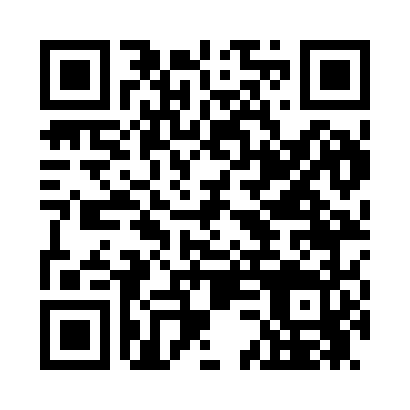 Prayer times for Cozy Court, Montana, USAWed 1 May 2024 - Fri 31 May 2024High Latitude Method: Angle Based RulePrayer Calculation Method: Islamic Society of North AmericaAsar Calculation Method: ShafiPrayer times provided by https://www.salahtimes.comDateDayFajrSunriseDhuhrAsrMaghribIsha1Wed4:416:201:335:328:4710:272Thu4:396:191:335:328:4810:293Fri4:376:171:335:338:5010:314Sat4:356:161:335:338:5110:335Sun4:336:141:335:348:5210:356Mon4:306:131:335:348:5410:367Tue4:286:111:335:358:5510:388Wed4:266:101:335:358:5610:409Thu4:246:091:335:368:5810:4210Fri4:226:071:335:368:5910:4411Sat4:206:061:335:369:0010:4612Sun4:186:051:335:379:0110:4813Mon4:166:031:335:379:0310:5014Tue4:146:021:335:389:0410:5215Wed4:126:011:335:389:0510:5416Thu4:116:001:335:399:0610:5617Fri4:095:591:335:399:0810:5818Sat4:075:581:335:409:0911:0019Sun4:055:561:335:409:1011:0220Mon4:035:551:335:409:1111:0421Tue4:025:541:335:419:1211:0522Wed4:005:531:335:419:1311:0723Thu3:585:521:335:429:1411:0924Fri3:575:521:335:429:1511:1125Sat3:555:511:335:429:1611:1326Sun3:535:501:335:439:1811:1427Mon3:525:491:345:439:1911:1628Tue3:515:481:345:449:2011:1829Wed3:495:481:345:449:2011:1930Thu3:485:471:345:449:2111:2131Fri3:475:461:345:459:2211:23